Exit TicketUse the matrices given above to perform the indicated operations below. If the operation is not possible, write impossible. 1)   2)   3)   4)   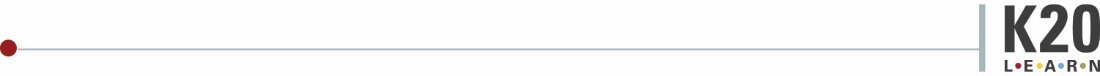 Exit TicketUse the matrices given above to perform the indicated operations below. If the operation is not possible, write impossible. 1)   2)   3)   4)   